UNIVERSITATEA DE STAT „B.P. HASDEU” DIN CAHUL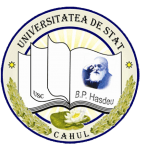 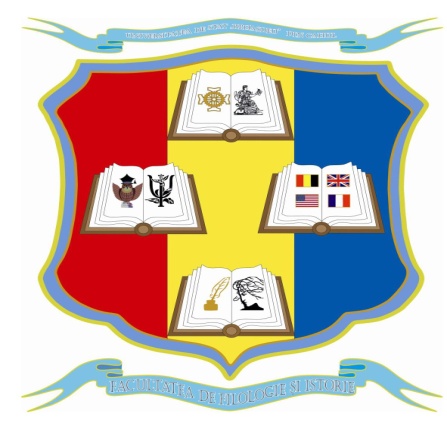 FACULTATEA DE ȘTIINȚE UMANISTE ȘI PEDAGOGICEConferința științifică națională„Abordări psiho-pedagogice, lingvistico-literare, istorice și didactice în științele educației”21 decembrie 2022, online/ offlineFORMULAR DE ÎNSCRIERENume, prenumeTitlul științifico-didacticInstituțiaTitlul comunicăriiSecțiunea pentru care optați (subliniați)Filologie românăFilologie românăPedagogie și PsihologieSecțiunea pentru care optați (subliniați)Limbi moderneLimbi moderneIstorieE-MAIL, Număr de telefon Participare  (subliniați)Offline/ cu prezență fizicăOnlineOnline